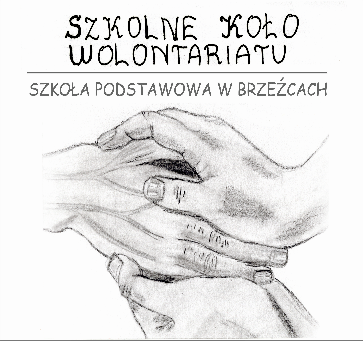 REGULAMIN Szkolnego Koła Wolontariatu Szkolne Koło Wolontariatu działające w Szkole Podstawowej w Brzeźcach jest inicjatywą skierowaną do uczniów, którzy chcą pomagać najbardziej potrzebującym, reagować czynnie na potrzeby środowiska, inicjować działania w środowisku szkolnym i lokalnym, wspomagać różnego typu inicjatywy charytatywne i kulturalne. Działalność koła opiera się na zasadzie dobrowolności 
i bezinteresowności.  Postanowienia ogólne: Wolontariat to bezpłatne, świadome i dobrowolne działanie na rzecz innych, wykraczające poza więzi rodzinno-koleżeńsko- przyjacielskie.  Wolontariusz to osoba pracująca na zasadzie wolontariatu. Każdy członek Szkolnego Koła Wolontariatu swoim postępowaniem stara się promować ideę wolontariatu, być przykładem dla innych.  Wolontariusz zna zakres swoich obowiązków i wywiązuje się z nich.  Inicjatywa jest skierowana dla uczniów klas V-VIII.  Miejscem działania wolontariatu jest Szkoła Podstawowa w Brzeźcach. Jeśli zbiórki odbywają się poza terenem szkoły to wówczas wymagają odrębnej zgody rodzica/opiekuna.Szkolne Koło Wolontariatu jest organizacją szkolną otwartą na współdziałanie i wspólne inicjatywy z Samorządem Uczniowskim.  Wolontariusz może zostać skreślony z listy wolontariuszy za nieprzestrzeganie regulaminu. 10.  Członkostwo w Kole ustaje w momencie ukończenia lub zmiany szkoły. Cele i założenia: Umożliwianie uczniom podejmowania działań na rzecz potrzebujących pomocy i uwrażliwienie na potrzeby innych, rozwijanie empatii, zrozumienia.  Rozwijanie wśród uczniów postaw otwartości i wrażliwości na potrzeby szkolnego i lokalnego środowiska.  Wspieranie ciekawych inicjatyw i działań edukacyjnych na różnych szczeblach. Zapoznanie z ideą wolontariatu i propagowanie jej wśród uczniów klas młodszych oraz przygotowywanie uczniów do podejmowania pracy wolontariusza w przyszłości. Stwarzanie możliwości wykorzystania własnych umiejętności i doświadczeń oraz odnajdywania swojego miejsca i roli w świecie.  Skłonienie uczniów do refleksji nad własnym stylem życia, wartościami i codziennymi wyborami. Wspieranie kreatywnych inicjatyw uczniów. Kształtowanie umiejętności współdziałania w zespole. Inspirowanie do aktywnego i pożytecznego spędzania czasu wolnego. Zdobywanie doświadczenia w nowych dziedzinach. Kształtowanie postaw prospołecznych. Zaangażowanie w akcje na rzecz osób potrzebujących, instytucji i organizacji społecznych. Współdziałanie z organizacjami i instytucjami na różnych szczeblach. Pomoc szkolnym rówieśnikom w trudnych sytuacjach.  Kreowanie roli szkoły jako centrum aktywności na rzecz pomocy innym. Prawa i obowiązki wolontariusza: Wolontariusz ma prawo do: zgłaszania własnych propozycji i inicjatyw,  podejmowania pracy w wymiarze nieutrudniającym nauki, pomocy w domu oraz własnego odpoczynku, wsparcia w podejmowanych działaniach ze strony opiekunów i innych członków Szkolnego Koła Wolontariatu, rezygnacji z pracy na rzecz wolontariatu po wcześniejszym poinformowaniu opiekunów szkolnego wolontariatu. Wolontariusz ma obowiązek: przedstawić pisemną zgodę rodziców lub opiekunów na działanie w Szkolnym Kole Wolontariatu, systematycznie uczestniczyć w pracach podjętych w ramach szkolnego wolontariatu, a także w spotkaniach i szkoleniach, odpowiedzialnie i terminowo wywiązywać się z powierzonych zadań, zgłaszania opiekunowi SKW swojego działania i udziału w akcji w celu zanotowania w Karcie Działań Wolontariusza,przestrzegać zasad zawartych w Regulaminie Szkolnego Koła Wolontariatu oraz innych zasad wynikających z podejmowanych działań, respektować zasady szkolnego wolontariatu takie jak: chęć i potrzeba zaangażowania na rzecz potrzebujących pomocy, zasada troski o los słabszych, zasada prawdy, przyjaźni, życzliwości i odpowiedzialności, zachowywać się kulturalnie w szkole i poza nią oraz starać się być przykładem dla innych uczniów. Struktura koła wolontariatu: Opiekunem Szkolnego Koła Wolontariatu zostaje nauczyciel wyznaczony przez Dyrektora szkoły.Spośród członków koła, czyli uczniów klas V – VIII, wybiera się Radę Wolontariatu, tj. przewodniczącego i zastępcę. Wybory odbywają się corocznie.Do zadań Rady Wolontariatu należy: mobilizowanie społeczności szkolnej do działań na rzecz wolontariatu, opiniowanie propozycji działań do realizacji zgłoszonych przez opiekunów, zgłaszanie opiekunom własnych inicjatyw związanych z potrzebami działania wolontariuszy zaobserwowanymi w szkole i w środowisku lokalnym. Decyzję o rozwiązaniu Szkolnego Koła Wolontariatu podejmuje Dyrektor szkoły. Nagradzanie wolontariuszy: Wolontariusze nie otrzymują wynagrodzenia ani żadnych świadczeń za swoją pracę. Nagradzanie wolontariuszy ma walor motywujący, podkreślający uznanie dla działalności wolontariusza. Członkowie wolontariatu mogą być nagrodzeni poprzez:  wyrażenie uznania słownego, pochwałę na forum szkoły,  wręczenie listów pochwalnych lub dyplomów.Za aktywny udział w Szkolnym Kole Wolontariatu, członkowie koła otrzymują na koniec roku szkolnego punkty dodatnie z zachowania zgodnie z Regulaminem oceniania zachowania. Ustala się, że za uczestnictwo/prowadzenie każdej akcji, zbiórki organizowanej przez SKW uczeń otrzymuje 5 pkt. Punkty zostają wpisane na Kartę Działań Wolontariusza. Zgodnie z zapisami statutu i Rozporządzeniem MEN z 26 kwietnia 2018 r.,  aktywny udział 
w pracach wolontariatu na rzecz innych ludzi lub środowiska odnotowuje się świadectwie ukończenia szkoły w części dotyczącej szczególnych osiągnięć ucznia. Warunkiem uzyskania wpisu na świadectwie ukończenia szkoły  jest uzyskanie min. 50 pkt. w Karcie Działań Wolontariusza. Realizowane zadania: Działania podejmowane w ramach Szkolnego Koła Wolontariatu mają charakter otwarty. Stałe działania są ustalane są na początku roku szkolnego, zaś dodatkowe wynikają z pojawiających się potrzeb lub inicjatyw. Promowanie i udział w ogólnopolskich akcjach charytatywnych prowadzonych w szkole do tej pory we współpracy z organizacjami, stowarzyszeniami, sekretariatami misyjnymi, organizacjami lokalnymi i parafią itp. Na początku każdego roku szkolnego przeprowadzona jest akcja rekrutacyjna w szkole, w trakcie której następuje zapoznanie z regulaminem Szkolnego Koła Wolontariatu oraz z planem działań w bieżącym roku szkolnym oraz wybiera się radę wolontariatu. Powierzenie funkcji i obowiązków /m. in. wybór uczniów współodpowiedzialnych za prowadzone w szkole zbiórki/. Ustalone oraz dodatkowe wynikające z potrzeb spotkania członków koła z jego opiekunami. Rezygnacja z pracy w wolontariacie.1. Każdy wolontariusz ma prawo zrezygnować z pracy w wolontariacie. 2. Od momentu podjęcia decyzji o rezygnacji, wolontariusz ma dwa tygodnie na dostarczenie opiekunowi wolontariatu pisemnego oświadczenia o rezygnacji z podpisem rodzica. 3. Rezygnacja z pracy w wolontariacie nie oznacza uniknięcia punktów ujemnych, jeśli uczeń nie wywiązywał się z powierzonych mu obowiązków. 4. Usunięcie z Koła może nastąpić, kiedy uczeń nie wykaże się odpowiednim zainteresowaniem pracą w Szkolnym Kole Wolontariatu lub nie przestrzega zasad regulaminu. Sposoby ewaluacji: Informacje na stronie internetowej oraz na stronie Facebook szkoły. Dokumentacja fotograficzna. Prace plastyczne, plakaty itp.Podziękowania od osób i instytucji. Pisemne podsumowanie działań - sprawozdanie po I semestrze i na zakończeniu roku szkolnego. Załącznik 1 ZOBOWIĄZANIE PRZESTRZEGANIA ZASAD WOLONTARIATU 
I REGULAMINU SZKOLNEGO KLUBU WOLONTARIATUPrzystępując do Szkolnego Klubu Wolontariatu oświadczam, że znam i akceptuję jego cele oraz zasady pracy. Zobowiązuję się do przestrzegania Regulaminu Szkolnego Koła Wolontariatu oraz rzetelnego wywiązywania się z powierzonych mi zadań.                                                                                                    ………………………… (podpis wolontariusza) Załącznik nr 2 ZGODA OPIEKUNA PRAWNEGO NA DZIAŁALNOŚĆ 
W SZKOLNYM KOLE WOLONTARIATUWyrażam zgodę na udział córki/syna . ............................................................................................. w pracach wchodzących w zakres Szkolnego Koła Wolontariatu. Niniejszym oświadczam, że zobowiązuję się zapoznać z Regulaminem Szkolnego Koła Wolontariatu dostępnym na stronie internetowej szkoły.                                                                  ....................................... ....................................................                                                                              data podpis rodzica/prawnego opiekuna Wyrażam zgodę na przetwarzanie moich danych osobowych dla potrzeb niezbędnych dla realizacji działalności Szkolnego Koła Wolontariatu działającego w Szkole Podstawowej w Brzeźcach (zgodnie z Ustawą z dn. 10.05.2018 r. o Ochronie Danych Osobowych).......................................................Podpis rodzica/prawnego opiekuna